convention d'occupation du domaine publicÉdité le 26 juillet 2023SOMMAIREARTICLE 1	contractants	3ARTICLE 2	CONTEXTE	3ARTICLE 3	OBJET	3ARTICLE 4	CONDITIONS GÉNÉRALES D’OCCUPATION DU DOMAINE PUBLIC	3ARTICLE 5	Forme des notifications et informations qui font courir un délai	4ARTICLE 6	CONTENU DE LA PRESTATION	46.1	Prestations demandées au bénéficiaire	46.1.1	Les fourniture et installation des tentes et aspects techniques :	46.1.2	La commercialisation des stands exposants :	46.1.3	Seront autorisés à la vente :	46.1.4	La gestion de l’événement :	56.1.5	Les animations	56.1.6	Le budget	5ARTICLE 7	DURÉE - délais DE LA CONVENTION	57.1	Durée	57.1	Délais	57.1.1	Finalisation du projet	57.1.2	État des lieux	67.1.3	Période du "Marché des Producteurs"	67.2	Pénalités	6ARTICLE 8	Obligations administratives du bénéficiaire	78.1	Assurance	78.2	Statuts et forme juridique	78.3	Sanctions	7ARTICLE 9	PrINCIPE D'ACQUITTEMENT D'UNE REDEVANCE POUR OCCUPATION DU DOMAINE PUBLIC	79.1	Principe général	79.1.1	Redevance fixe	79.2	Évolution tarifaire de la redevance	89.3	Règlement de la redevance	8ARTICLE 10	Prestations supplémentaires ou non prévues PAR LA CONVENTION	8ARTICLE 11	Litiges ne pas modifier	8ARTICLE 12	Caractère exécutoire	8ANNEXE à LA CONVENTION	9contractants* Il conviendra de préciser une adresse généraliste plutôt que nominative afin d’assurer la transmission effective des correspondances.CONTEXTEDepuis 13 ans un Marché des Producteurs de terroir est traditionnellement organisé le deuxième week-end du mois d’octobre sur la Grand-Place de la Ville de Boulogne-Billancourt.OBJETLa présente convention est relative à l'occupation du domaine public pour l'exploitation du « Marché des Producteurs de Terroir » sur la Grand Place de la Ville de Boulogne-Billancourt.CONDITIONS GÉNÉRALES D’OCCUPATION DU DOMAINE PUBLICLa convention sera accordée à titre personnel au bénéficiaire. Les conditions d’exécution de l’activité autorisée sont stipulées dans la présente convention, telles que définies et négociées sur la base des propositions du candidat qui aura été retenu.Cette convention précise les obligations réciproques des deux parties.Le bénéficiaire demeurera personnellement responsable à l’égard de la Ville de l’ensemble des obligations stipulées dans la convention. La Ville se réserver le droit de contrôler le respect de la destination du domaine public faisant l’objet de la présente convention.Conformément à l'article L2122-3 du code général de la propriété des personnes publiques (CG3P), la présente convention est réputée de caractère précaire et révocable sans qu'il y ait faute du bénéficiaire.Forme des notifications et informations qui font courir un délaiLes notifications et échanges sont envoyés aux adresses indiquées du bénéficiaire, soit de façon dématérialisée, soit par courrier.Par échange dématérialisé, selon les modalités suivantes :Un courriel est adressé par la Ville au bénéficiaire qui devra en accuser réception par courriel dans le délai de 24 heures ouvrées. Passé ce délai, le courriel est réputé réceptionné par le bénéficiaire et les différents délais commencent à courir. Par courrier : courrier recommandé avec accusé de réception.CONTENU DE LA PRESTATIONPrestations demandées au bénéficiaireLe bénéficiaire s’engage à mettre en œuvre le "Marché des Producteurs » et aura à sa charge :Les fourniture et installation des tentes et aspects techniques :Les fournitures, transport, montage et démontage de stands.Le gardiennage des stands durant le marché et la mise en œuvre des mesures de sécuritéLes relations avec les producteurs sous sa responsabilité et à ses seuls risques ;La prise en charge des frais de connexion pour les recharges d’électricitéLa prise en charge du montage du dossier technique de la manifestation en liaison avec les différents services techniques de la Ville (réalisation du plan d’implantation, du dossier technique et du dossier de la manifestation, coordination de l’organisation ...).La commercialisation des stands exposants :Assurer la commercialisation des stands sous sa responsabilité et à ses seuls risques,Mettre en œuvre tous les moyens nécessaires pour la recherche d’exposants,Mettre en œuvre ses meilleurs moyens afin d’obtenir une offre cohérente, variée et complémentaire en fonction de la thématique imposée :Alimentaire à consommer sur place (dégustation gratuite ou vente),Alimentaire à emporter,Produits artisanaux non alimentaires,Mise en œuvre de la communication (affiches, tracts, réseaux sociaux…).Seront autorisés à la vente : Seront autorisés à la vente tout produit régional de terroir, alimentaire ou non, produit en France métropolitaine et ultra-marine. Il devra veiller à ce que les produits exposés ne contreviennent pas à l’ordre public.La gestion de l’événement :L’ensemble des stands présents devront être tenus exclusivement par des producteurs (pas de revendeurs).Être l'interlocuteur unique des services de la VilleÊtre l’interlocuteur unique des exposants et prendre tous les moyens nécessaires pour porter à leur connaissance et leur faire respecter les règles applicables en matière d’hygiène et de sécurité publiques ;Assurer l’accueil et la sécurité des exposants lors de l’installation,Veiller au respect des horaires et des jours d’ouverture par les exposants. Les animations Être l'interlocuteur unique des services de la VilleProposer l’organisation des deux animations les samedis et dimanches de 14 h à 17 hLe budget Le bénéficiaire :Paiement de la redevance d’occupation du domaine publicFourniture des standsTransport, montage et démontage des standsDécorationRégieAssurancesPrestatairesCette liste n’est pas exhaustive.Dépenses prises en charge par la Ville : La gestion des déchets provenant de l’exploitation et de l’ouverture au public du marché, La fourniture des barrières de sécuritéLe stationnement des véhiculesLe nettoyage de la zone en période d’exploitation,L’accès à un point d’eau DURÉE - délais DE LA CONVENTIONDuréeLa présente convention est conclue pour la durée du marché soit du vendredi 6 octobre (installation) au dimanche 8 octobre 2023.DélaisFinalisation du projetLa finalisation du projet devra être présentée au plus tard le 10 septembre 2023. À défaut, des pénalités pourront être appliquées.État des lieuxIl est précisé que des états des lieux entrant et sortant des zones occupées par le bénéficiaire dans le cadre de l’organisation du marché seront réalisés.Période du "Marché des Producteurs de Terroirs "Les dates prévisionnelles du "Marché des Producteurs de Terroirs " sont fixées du vendredi 6 octobre 2023 à 11 h au dimanche 8 octobre 2023 à 18 h.L’occupation des stands par les exposants sera autorisée pendant la même période.Le montage des stands sera autorisé à compter du vendredi 6 octobre 2023 à partir de 8 h.Le démontage devra s’effectuer à partir du dimanche 8 octobre 2023 à partir de 18 h jusqu’à 22 h.Nota : il s'agit de dates prévisionnelles qui seront définitivement arrêtées par la Ville en concertation avec le bénéficiaire.Pénalités Les pénalités sont appliquées sur simple constatation du manquement ou du dysfonctionnement.Le montant de ces pénalités est précisé ci-dessous.Le bénéficiaire sera toutefois exonéré des pénalités applicables quand le montant total de celles-ci ne dépasse pas 20 euros HT. Toutefois, dès que le montant des éventuelles pénalités dépassera 20 euros HT, la totalité des pénalités sera due.Enfin si le bénéficiaire ne procède pas au règlement effectif de la redevance dans les délais spécifiés à compter de la réception du titre de recette, des intérêts moratoires pourront lui être appliqués :Le montant de l’indemnité forfaitaire pour frais de recouvrement est fixé à 40 euros.Le taux des intérêts moratoires est égal au taux d’intérêt de la principale facilité de refinancement appliquée par la Banque Centrale Européenne à son opération de refinancement principal la plus récente effectuée avant le premier jour de calendrier du semestre de l'année civile au cours duquel les intérêts moratoires ont commencé à courir, majoré de huit points.Le cas échéant, la Ville émettra un titre de recettes pour les recouvrements des éventuelles pénalités et/ou intérêts moratoires.Obligations administratives du bénéficiaire AssuranceLe bénéficiaire doit justifier auprès de la Ville de la souscription des polices d'assurance auprès de compagnies notoirement solvables.Au plus tard dans le délai de quinze jours à compter de la notification de la convention, et avant tout commencement d'exécution, le bénéficiaire doit justifier que son entreprise est titulaire d'une assurance responsabilité civile, pour l'année en cours, garantissant les tiers en cas de fautes, omissions, accidents, dommages causés par l'exécution de la convention.Statuts et forme juridiqueLe bénéficiaire s'engage à informer la Ville, dans les plus brefs délais, de toute modification relative à ses statuts, sa forme juridique, sa dénomination sociale, etc. Il en est de même pour une cession partielle ou totale d'activité ainsi qu'en cas de dépôt de bilan ou mise en redressement ou liquidation judiciaire.Un avenant de transfert sera éventuellement conclu si nécessaire.SanctionsEn cas de défaillances répétées dans la prestation, et notamment si la Ville constate un nombre préoccupant de plaintes d’usagers, elle en informera le bénéficiaire par mél, rappelant précisément les incidents constatés, et le mettant en demeure d’assurer un service à la population de niveau satisfaisant.L’envoi de trois méls de ce type, sans que des résultats concrets puissent être observés, mettra la Ville en droit de résilier la présente convention sans que le bénéficiaire ou ses ayants droit puisse prétendre à une quelconque indemnité.Ce motif de résiliation ne préjuge pas des éventuelles suites judiciaires que le pouvoir adjudicateur pourrait intenter.PrINCIPE D'ACQUITTEMENT D'UNE REDEVANCE POUR OCCUPATION DU DOMAINE PUBLICPrincipe généralLes recettes générées par l’exploitation du « Marché des Producteurs de Terroirs » est au profit du seul bénéficiaire. Redevance fixe Le bénéficiaire doit obligatoirement s’acquitter d’une redevance minimum pour occupation du domaine public s’élevant à : Le montant de cette redevance minimum est déterminé par la délibération, n° 16 du 07 décembre 2017, article 3-8 "occupation du domaine public pour les foires organisées sur le territoire communal", du conseil municipal de la Ville de Boulogne-Billancourt. Évolution tarifaire de la redevanceLe montant ainsi déterminé engage le bénéficiaire pour la durée totale de la convention, sauf dans le cas où une nouvelle délibération du Conseil Municipal modifierait le montant de la redevance.Dans ce cas, c'est ce nouveau montant qui s'appliquerait automatiquement à la convention, à compter de la date emportant caractère exécutoire de la délibération, sans qu’il soit nécessaire de conclure un avenant. Cette délibération sera transmise au bénéficiaire.Règlement de la redevanceLe bénéficiaire s'acquittera du règlement conformément au mémoire détaillé qui lui sera adressé par le service gestionnaire. Ce mémoire lui sera transmis par courrier ou courriel au plus tard le 30 septembre 2023 et indiquera :Le nombre de stands installés, La copie de l’extrait de la délibération actant les tarifs de la redevance,Prestations supplémentaires ou non prévues PAR LA CONVENTION ne pas modifierToute prestation supplémentaire ou non prévue par la présente convention devra faire l'objet d'une modification préalable de la convention initiale.Force majeureOn entend par force majeure des circonstances qui se sont produites après la signature du contrat, en raison des faits d’un caractère imprévisible et insurmontable et qui ne peuvent pas être empêchés par les contractants et notamment : catastrophes naturelles, pandémie, guerre, insurrection, grève générale, attentats…En cas d’annulation par cas de force majeure, aucune des parties ne doit rien à l’autre.Litiges ne pas modifierEn cas de litige qui ne pourrait être résolu à l'amiable, le tribunal administratif de Cergy-Pontoise sera saisi.ANNEXE à LA CONVENTIONExtraits de la délibération n° 16 du 7 décembre 2017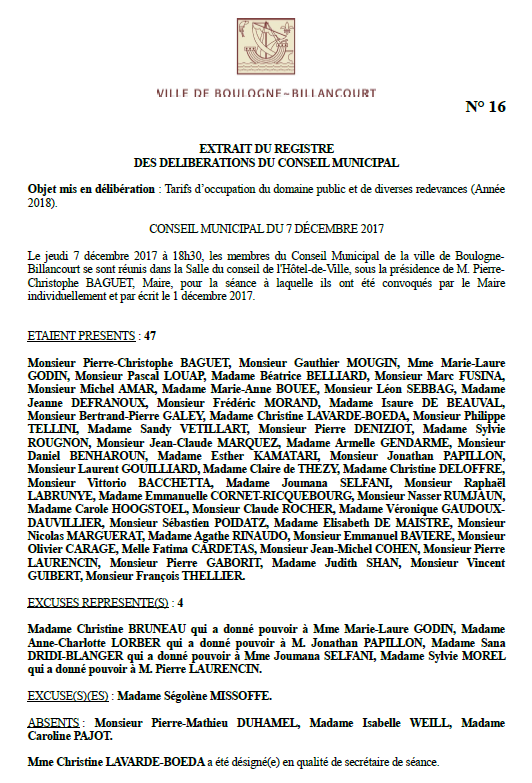 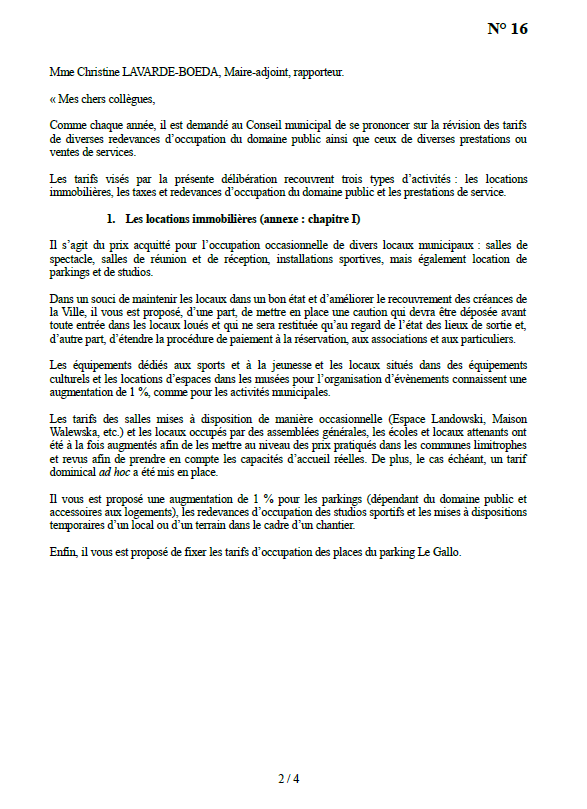 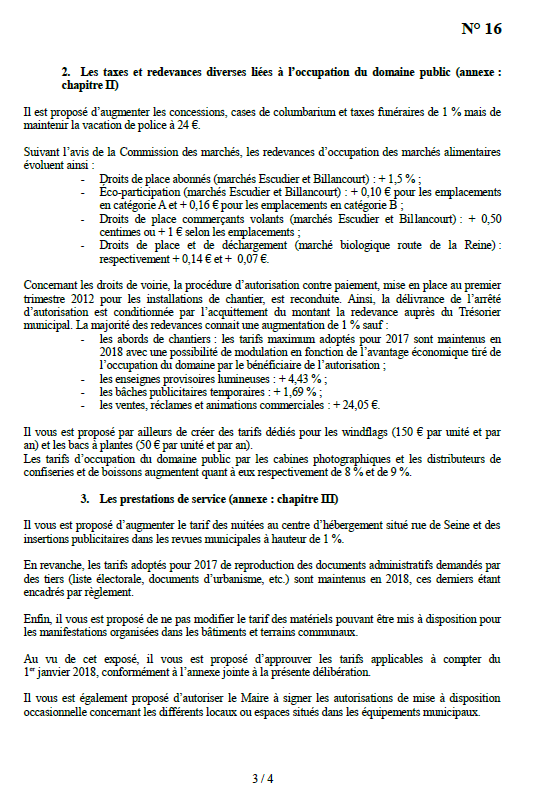 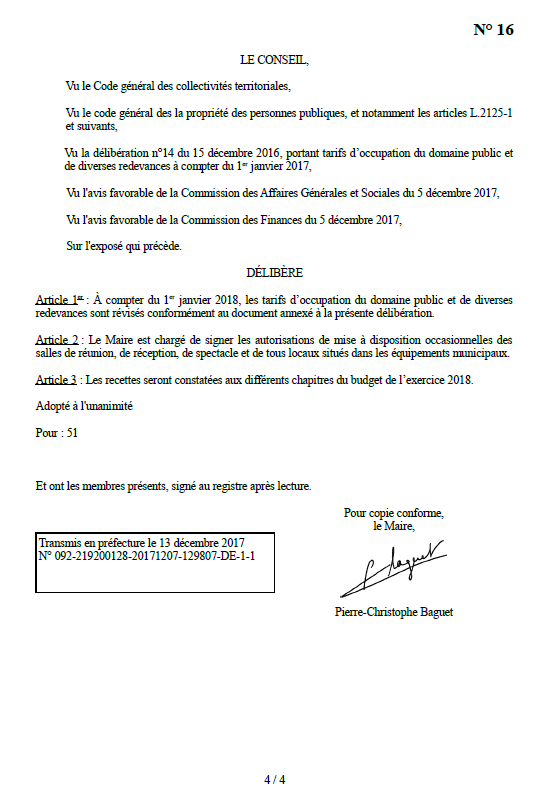 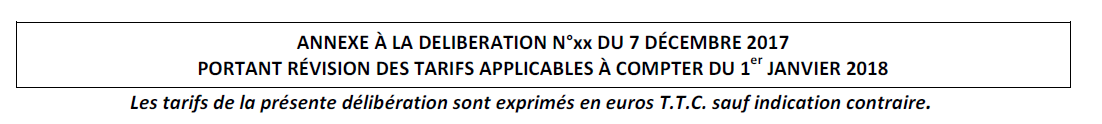 …/…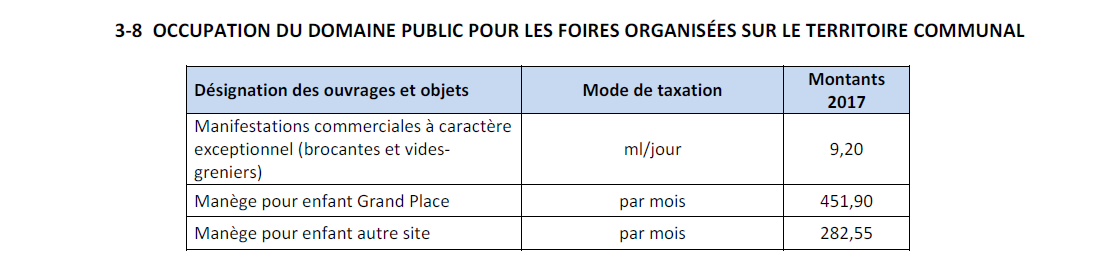 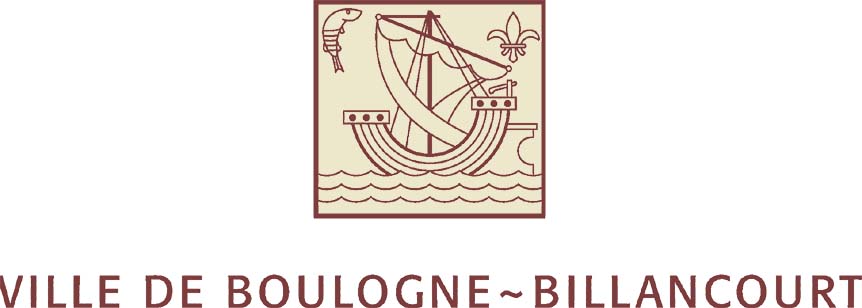 VILLE DE BOULOGNE-BILLANCOURTprocédure convention pour occupation du domaine publicarticles L2122-1-1 et suivants du code général de la propriété des personnes publiquesMISE EN PLACE ET EXPLOITATION DU MARCHE DES PRODUCTEURS du 06 au 08 octobre 2023n° de procédure :  23032Personne publiqueville de Boulogne-BillancourtReprésentant légal de la personne publiqueLe Maire de la ville de Boulogne-Billancourt agissant en vertu de la délibération n° 5 du 28 mai 2020Délégué du représentant légalLe Maire-adjoint délégué à l'Espace public et à la Propreté Direction gestionnaire dIRECTION DÉMOCRATIE LOCALE ET ANIMATION DES QUARTIERSSiretAPE219 200 12800011 751AOrdonnateurLe Maire de la ville de Boulogne-BillancourtComptable public assignataire Le Trésorier Municipal de Boulogne-Billancourt32, rue Fessart – 92100 Boulogne-BillancourtTél : 01 46 03 99 86Mél : t092007@dgfip.finances.gouv.fr BÉNÉFICIAIRE BÉNÉFICIAIRE Monsieur Madame (prénom, nom du signataire)agissant en qualité de (qualité du signataire)de la Sociétésise (adresse postale)téléphonecourriel (obligatoire*)inscrite au Registre du Commerce de :code APECATÉGORIEMONTANT€ HTAPPLICATIONRetard dans la remise de la finalisation du projet50Par jour calendaireRetard dans l’installation ou le retrait du marché30Par jour ouvré supplémentaire commencéStands fermés pendant les horaires normaux d'ouverture20Par ½ journéeToute fermeture en matinée ou en après-midi, quelle qu'en soit la durée, est décomptée comme ½ journéeConstatation de la qualité de revendeur du tenancier du stand (sauf pour les produits ultra-marins)50et fermeture immédiate du standSur simple constatationPour une manifestation commerciale à caractère exceptionnel :9,20 € nets par ml/jour pour 2023Caractère exécutoire ne pas modifierLa présente convention, conclue à la date de signature des parties contractantes, deviendra exécutoire, dès réception, par le représentant de l'État de l'exemplaire qui lui est destiné (article L 2131-1 du code général des collectivités territoriales) et notification au cocontractant de la ville.